KHAJA Career Objective	 		To acquire a position that will allow me to expand my skills, continue to accumulate knowledge by learning and to share the information obtained.Academic Profile				MBA (Finance)., 2013 – 2015: With 7.74 CGPA in CRESCENT BUSINESS SCHOOL, B.S.ABDUR RAHMAN UNIVERSITY, Chennai, Tamil Nadu.B.Com., (Commerce), 2010-2013: With 6.8 CGPA from SADAKATHULLAH APPA  COLLEGE (Autonomous)  (affiliated to M.S. University Tirunelveli) Tamil Nadu.HSC., 2008 – 2010: with 88 % from St.Johns Higher Secondary School, Palayamkottai, Tirunelveli, Tamil Nadu.S.S.L.C., 2007 - 2008: with 85% from Schaffter Higher Secondary School , Tirunelveli, Tamil Nadu.My Proficiency:Typewriting English (Higher).MS – OfficeOperating Systems: Windows (XP, 7 & 8).Hardware and NetworkingProject Profile PROJECT TITLE: “A STUDY ON ATTITUDE OF INVESTORS IN ON-LINE SHARE 				TRADING IN PALAYAMKOTTAI”.CO CURRICULAR ACTIVITIESWon First Prize in BRAND MASTERO (AD-ZAP) in the Management Fest ESTUARY -14 conducted by INDIAN MARITIME UNIVERSITY.EXTRA CURRICULAR ACTIVITIESState level winner in football from St.Johns Hr. Sec. SchoolDistrict Level winner & runner in football from St.Johns Hr. Sec. School.PERSONAL STRENGTHAdaptability.Positive thinking.Sincere & punctual.Hard working capacity.Profile Date of Birth				: 13-11-1992Gender				: MaleNationality				: IndianMarital Status			: SingleLanguages known	              : English, Tamil Hobbies                                              : Playing footballJob Seeker First Name / CV No: 1714620Click to send CV No & get contact details of candidate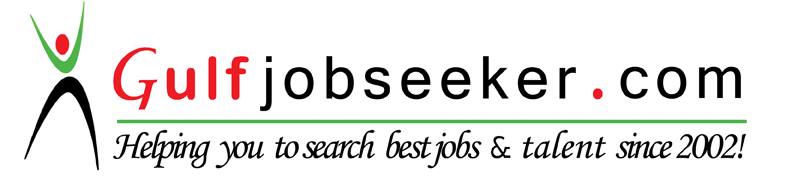 